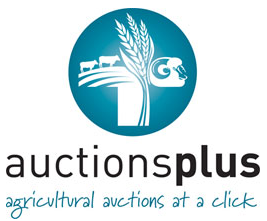 BUYERS, AGENTS AND ASSESSORS PLEASE NOTE:AGENTS AND ASSESSORS – YOU CAN SUBMIT ASSESSMENTS UP UNITL 12PM MONDAY FEBRUARY 16thCLICK HERE for Pre-Auction detailsCLICK HERE for further details on the National Breeder and Replacement Ewe SaleListings to include:    A/C TI & KL BRAUN Flock Dispersal, Loxton SA.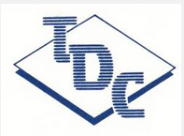 359  1 1/2 Yo Merino Ewes, June/July 13 drop,  Ave 49 kg M&TS, Moolarie blood, Gadair Vaccinated, full 6 in 1 history, shorn 15/1/15 back lined with Extinosad. SIL to Lampata poll Merino Rams Rams in on 22/10/14 out on the 2/12/1454   1 1/2 Yo Merino Ewes, June/July 13 drop, M&TS, Moolarie blood, Gadair Vaccinated, full 6 in 1 history, shorn 15/1/15 back lined with Extinosad. Scanned Empy. Ave 45.5kg184  5.5-7.5 yo Merino Ewes Ave 62.7 kgEwes M&TS, full 6 in 1 history, shorn 15/1/15 back lined with Extinosad.  Ewes SIL to the Black Suffolk Rams in on 22/10/14 out on the 2/12/14355 7.5 Yo Merino Ewes Ave 63.6 kgEwes M&TS, full 6 in 1 history, shorn 15/1/15 back lined with Extinosad.  Ewes SIL to the Black Suffolk Rams in on 22/10/14 out on the 2/12/14Contact Ashley Braun 0409 696 683